Calcul CM1 - Multiplication de nombres décimaux 1Sur cette feuille, calcule ces opérations.Calcul CM1 - Multiplication de nombres décimaux 1Sur cette feuille, calcule ces opérations.Calcul CM1 - Multiplication de nombres décimaux 1 CorrigéSur cette feuille, calcule ces opérations.7,8 x 9 = 70,22,42 x 6 = 14,524,6 x 25 = 115,02,8 x 4,7 = 13,167,1 x 6,5 = 46,153,28 x 8,7 = 28,536Calcul CM1 - Multiplication de nombres décimaux 21 - Sur cette feuille, calcule ces opérations.2 - Sur ton cahier, pose et calcule ces opérations.	4,8 x 68		3,2 x 947		4,1 x 2,34Calcul CM1 - Multiplication de nombres décimaux 21 - Sur cette feuille, calcule ces opérations.2 - Sur ton cahier, pose et calcule ces opérations.	4,8 x 68		3,2 x 947		4,1 x 2,34Calcul CM1 - Multiplication de nombres décimaux 2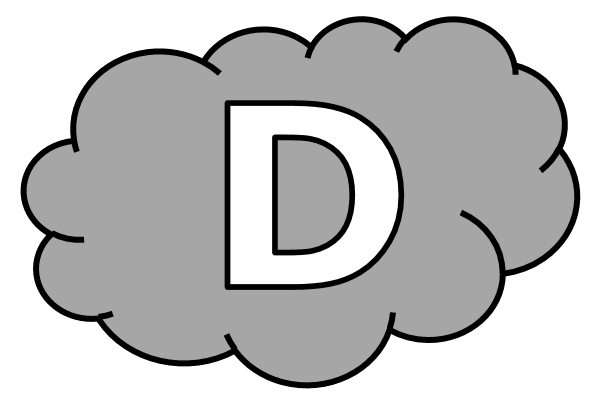 Calcule ces opérations.Calcul CM1 - Multiplication de nombres décimaux 2Calcule ces opérations.Calcul CM1 - Multiplication de nombres décimaux 2 Corrigé1 - Sur cette feuille, calcule ces opérations.2,94 x 7 = 20,588,5 x 47 = 399,527,6 x 39 = 1 076,42 - Sur ton cahier, pose et calcule ces opérations.4,8 x 68 = 326,43,2 x 947 = 3 030,44,1 x 2,34 = 9,594Calcul CM1 - Multiplication de nombres décimaux 3Sur ton cahier, pose et calcule ces opérations.	7 x 8,9		2,4 x 4,5		3,9 x 85	4,1 x 6,27		36 x 1,25		8,19 x 60,4Calcul CM1 - Multiplication de nombres décimaux 3Sur ton cahier, pose et calcule ces opérations.	7 x 8,9		2,4 x 4,5		3,9 x 85	4,1 x 6,27		36 x 1,25		8,19 x 60,4Calcul CM1 - Multiplication de nombres décimaux 3Sur ton cahier, pose et calcule ces opérations.	7 x 8,9		2,4 x 4,5		3,9 x 85	4,1 x 6,27		36 x 1,25		8,19 x 60,4Calcul CM1 - Multiplication de nombres décimaux 3Sur ton cahier, pose et calcule ces opérations.	7 x 8,9		2,4 x 4,5		3,9 x 85	4,1 x 6,27		36 x 1,25		8,19 x 60,4Calcul CM1 - Multiplication de nombres décimaux 3Sur ton cahier, pose et calcule ces opérations.	7 x 8,9		2,4 x 4,5		3,9 x 85	4,1 x 6,27		36 x 1,25		8,19 x 60,4Calcul CM1 - Multiplication de nombres décimaux 3Sur ton cahier, pose et calcule ces opérations.	7 x 8,9		2,4 x 4,5		3,9 x 85	4,1 x 6,27		36 x 1,25		8,19 x 60,4Calcul CM1 - Multiplication de nombres décimaux 3Sur ton cahier, pose et calcule ces opérations.	7 x 8,9		2,4 x 4,5		3,9 x 85	4,1 x 6,27		36 x 1,25		8,19 x 60,4Calcul CM1 - Multiplication de nombres décimaux 3Calcule ces opérations.Calcul CM1 - Multiplication de nombres décimaux 3 CorrigéSur ton cahier, pose et calcule ces opérations.7 x 8,9 = 62,32,4 x 4,5 = 10,803,9 x 85 = 331,54,1 x 6,27 = 25,70736 x 1,25 = 45,008,19 x 60,4 = 494,676Calcul CM1 - Multiplication de nombres décimaux 4Sur ton cahier, pose et calcule ces opérations.	4 x 2,51		33 x 5,6		4,2 x 8,9	28 x 1,78		3,5 x 6,41		4,12 x 50,8Calcul CM1 - Multiplication de nombres décimaux 4Sur ton cahier, pose et calcule ces opérations.	4 x 2,51		33 x 5,6		4,2 x 8,9	28 x 1,78		3,5 x 6,41		4,12 x 50,8Calcul CM1 - Multiplication de nombres décimaux 4Sur ton cahier, pose et calcule ces opérations.	4 x 2,51		33 x 5,6		4,2 x 8,9	28 x 1,78		3,5 x 6,41		4,12 x 50,8Calcul CM1 - Multiplication de nombres décimaux 4Sur ton cahier, pose et calcule ces opérations.	4 x 2,51		33 x 5,6		4,2 x 8,9	28 x 1,78		3,5 x 6,41		4,12 x 50,8Calcul CM1 - Multiplication de nombres décimaux 4Sur ton cahier, pose et calcule ces opérations.	4 x 2,51		33 x 5,6		4,2 x 8,9	28 x 1,78		3,5 x 6,41		4,12 x 50,8Calcul CM1 - Multiplication de nombres décimaux 4Sur ton cahier, pose et calcule ces opérations.	4 x 2,51		33 x 5,6		4,2 x 8,9	28 x 1,78		3,5 x 6,41		4,12 x 50,8Calcul CM1 - Multiplication de nombres décimaux 4Sur ton cahier, pose et calcule ces opérations.	4 x 2,51		33 x 5,6		4,2 x 8,9	28 x 1,78		3,5 x 6,41		4,12 x 50,8Calcul CM1 - Multiplication de nombres décimaux 4Sur ton cahier, pose et calcule ces opérations.	4 x 2,51		33 x 5,6		4,2 x 8,9	28 x 1,78		3,5 x 6,41		4,12 x 50,8Calcul CM1 - Multiplication de nombres décimaux 4Calcule ces opérations.Calcul CM1 - Multiplication de nombres décimaux 4 CorrigéSur ton cahier, pose et calcule ces opérations.4 x 2,51 = 10,0433 x 5,6 = 184,84,2 x 8,9 = 37,3828 x 1,78 = 49,843,5 x 6,41 = 22,4354,12 x 50,8 = 209,296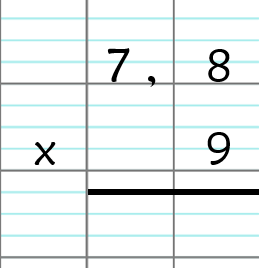 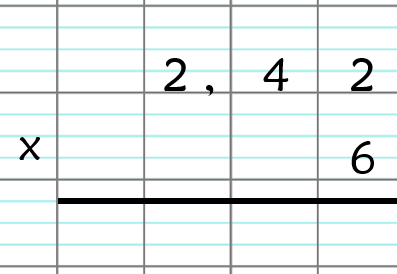 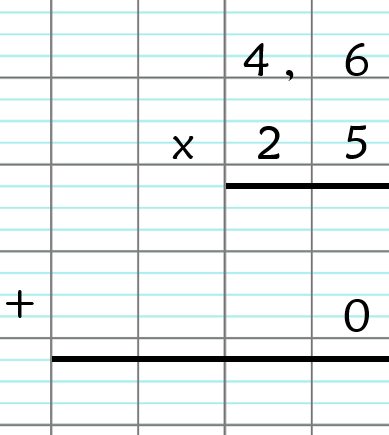 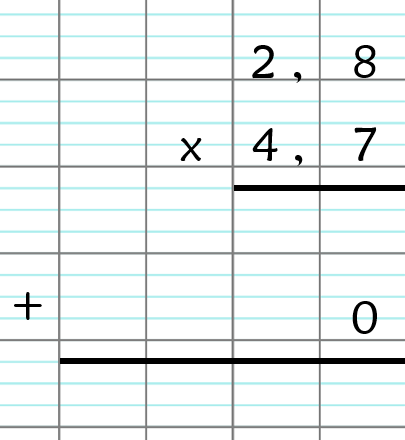 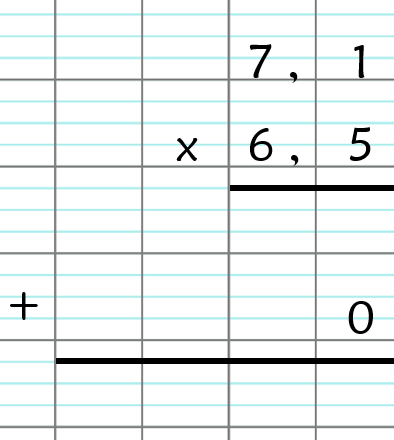 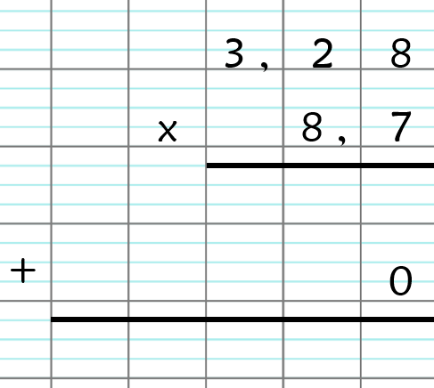 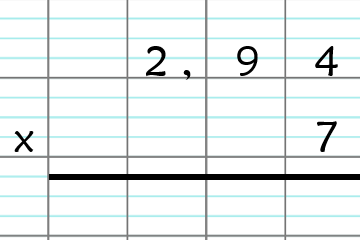 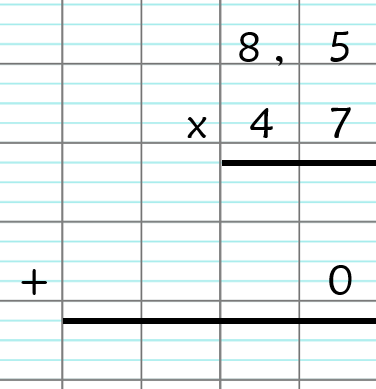 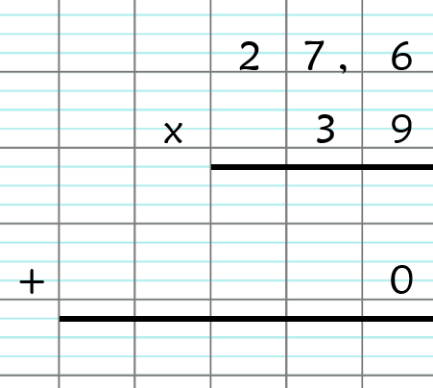 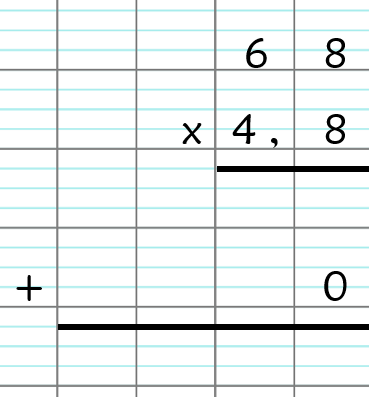 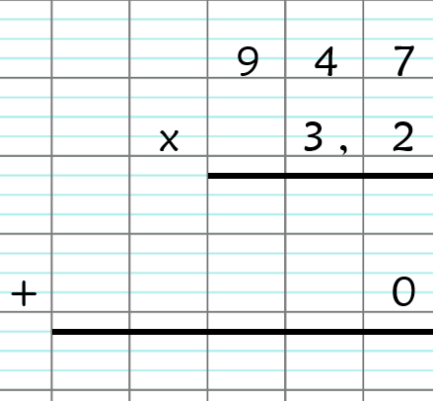 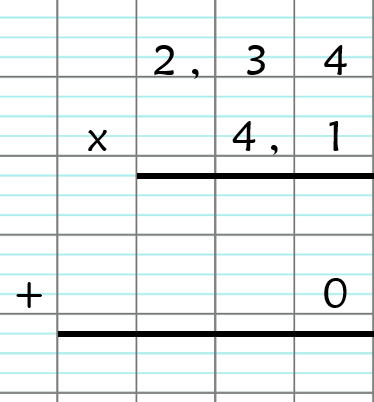 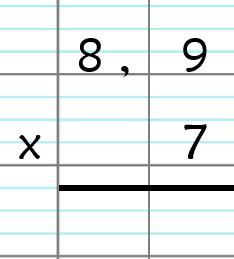 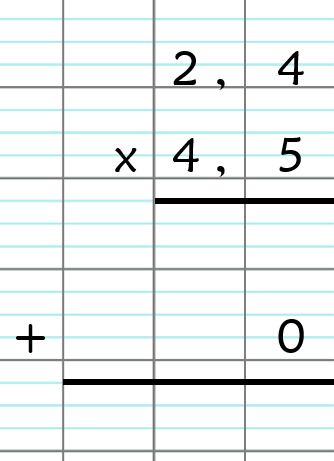 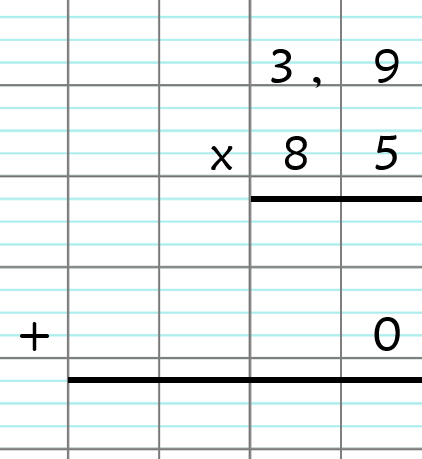 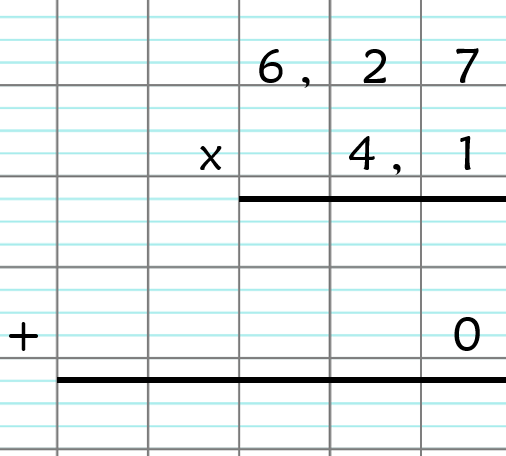 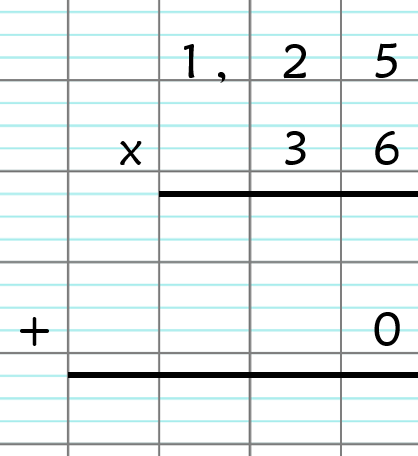 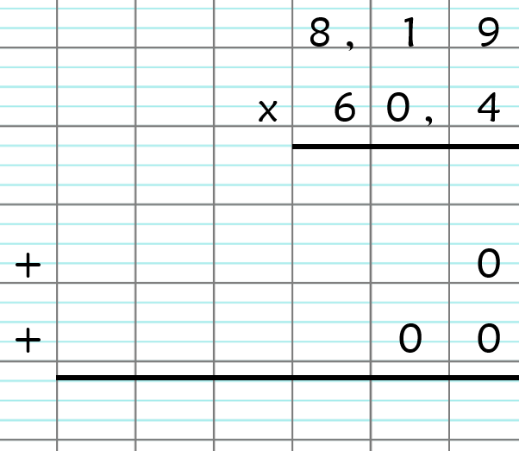 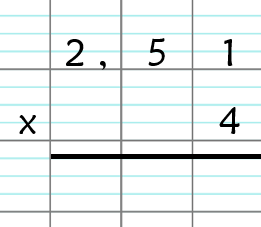 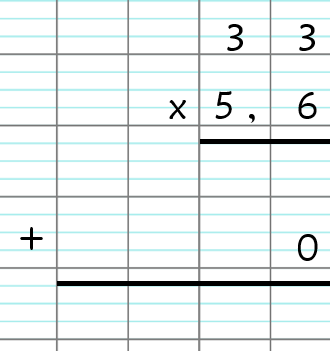 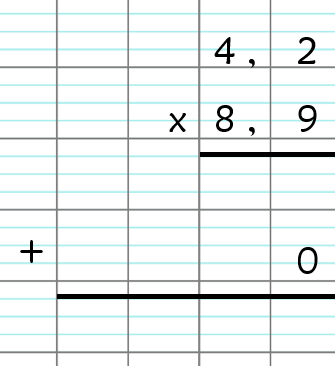 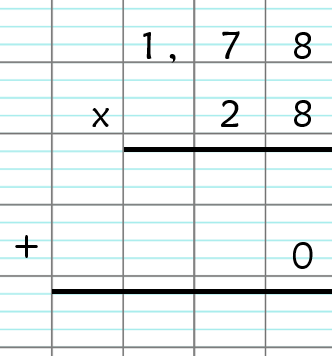 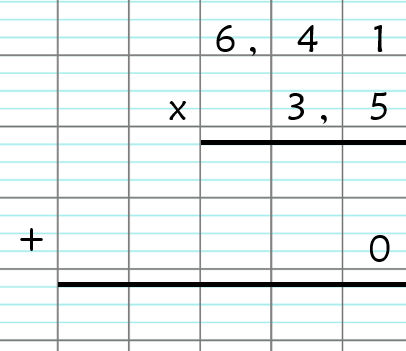 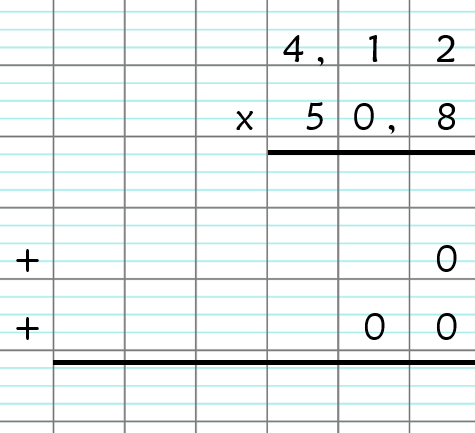 